ПОЛОЖЕНИЕ
О МЕТОДИЧЕСКОМ ОБЪЕДИНЕНИИ УЧИТЕЛЕЙ-ПРЕДМЕТНИКОВ МБОУ СОШ №531. Общие положения1.1. Методическое объединение учителей-предметников (методическое объединение) является структурным подразделением Муниципального бюджетного  общеобразовательного учреждения «СОШ №53» (далее - ОО),  осуществляющим учебно-воспитательную, методическую, экспериментальную и внеурочную и другую работу по одному или нескольким учебным предметам.1.2. Методическое объединение организуется при наличии не менее трех учителей по одному предмету или по одной образовательной области. В состав  методического объединения могут входить учителя смежных дисциплин. В ОО может также создаваться методическое объединение классных руководителей, сетевое методическое объединение и т. п.1.3. Количество методических объединений и их численность определяется исходя из необходимости комплексного решения поставленных перед ОО задач и утверждается приказом руководителя ОО.1.4. Методические объединения создаются, реорганизуются и ликвидируются руководителем ОО по представлению заместителя руководителя ОО.1.5. Методические объединения подчиняются непосредственно заместителю руководителя ОО.1.6. В своей деятельности методическое объединение руководствуется действующим законодательством по вопросам образования обучающихся, а также уставом и локальными правовыми актами, приказами и распоряжениями руководителя ОО.2. Задачи и направления деятельности методического объединения2.1. Работа методического объединения нацелена на эффективное использование и развитие профессионального потенциала педагогов, на сплочение и координацию их усилий по совершенствованию методики преподавания соответствующих учебных дисциплин и на этой основе – на улучшение образовательной деятельности.2.2. В работе методических объединений учителей предполагается решение следующих задач:изучение нормативной и методической документации по вопросам образования;отбор содержания и составление образовательных программ с учетом вариативности и разноуровневости;анализ программ курсов, авторских программ и методик;разработка и утверждение материала для стартовой диагностики, текущей, тематической оценки, внутришкольного мониторинга, промежуточной аттестации;участие в разработке структуры портфолио ученика;участие в разработке структуры портфолио учителя;ознакомление с анализом состояния преподавания предмета(ов) по итогам оценочных процедур;взаимопосещение уроков по определенной тематике с последующим анализом и самоанализом достигнутых результатов;организация открытых уроков по определенной теме с целью ознакомления с методическими разработками сложных разделов программ;изучение актуального педагогического опыта;экспериментальная работа по предмету;организация исследовательской деятельности обучающихся;выработка единых требований в оценке результатов освоения образовательных программ на основе ФГОС общего образования и примерных основных образовательных программ общего образования, в том числе промежуточныхобразовательных результатов для 1–4-х, 5–9-х, 10-11х классов с учетом требований ФГОС общего образования, примерных основных образовательных программ по уровням общего образования, ФОП по уровням– разработка системы оценочных процедур (тематическая, зачетная и т. д.);ознакомление с методическими разработками по предмету, анализ методики преподавания предмета;подготовка отчетов о профессиональном самообразовании, работе педагогов по повышению квалификации, отчетов о командировках;организация и проведение предметных и метапредметных недель; организация и проведение школьного этапа Всероссийской олимпиады школьников, конкурсов, смотров, конференций;организация внеурочной работы по предмету с обучающимися;укрепление материальной базы и поддержка состояния средств обучения в соответствии с современными требованиями.2.3. Методическое объединение:проводит первоначальную экспертизу изменений, вносимых учителями в образовательные программы;изучает и обобщает опыт преподавания учебных дисциплин;организует внеурочную деятельность обучающихся по предмету;принимает решение о подготовке методических рекомендаций в помощь учителям;организует разработку методических рекомендаций для обучающихся и их родителей в целях наилучшего усвоения соответствующих предметов и курсов;рекомендует учителям различные формы повышения квалификации;организует работу наставников с молодыми специалистами – учителями, обучающимися;разрабатывает положения о конкурсах, олимпиадах, предметных неделях, научно-практических конференциях и организует их проведение.3. Основные формы работы методического объединенияОсновными формами работы методического объединения являются:3.1. Проведение педагогических экспериментов по проблемам методики обучения и воспитания обучающихся и внедрение их результатов в образовательный процесс.3.2. Круглые столы, совещания и семинары по учебно-методическим вопросам, творческие отчеты учителей и т. п.3.3. Заседания методических объединений по вопросам методики обучения и воспитания обучающихся.3.4. Открытые уроки и внеклассные мероприятия по предмету.3.5. Лекции, доклады, сообщения и дискуссии по методике обучения и воспитания, вопросам общей педагогики и психологии.3.6. Изучение и реализация в учебно-воспитательном процессе требований нормативных документов, актуального педагогического опыта.3.7. Проведение предметных и метапредметных методических недель, единых методических дней.3.8. Взаимопосещение уроков педагогами с последующим анализом проблем и рекомендациями по решению выдвинутых проблем обучения и воспитания.3.9. Сетевое взаимодействие с методическими объединениями других образовательных организаций.4. Порядок работы методического объединения4.1. Возглавляет методическое объединение руководитель, назначаемый руководителем ОО из числа наиболее опытных педагогов, по согласованию с членами методического объединения.4.2. Работа методического объединения проводится в соответствии с планом работы на текущий учебный год. План составляется руководителем методического объединения, рассматривается на заседании методического объединения, согласовывается с заместителем руководителя ОО и утверждается научно-методическим советом.4.3. Заседания методического объединения проводятся не реже одного раза в четверть. О времени и месте проведения заседания председатель методического объединения обязан поставить в известность заместителя руководителя ОО.4.4. По каждому из обсуждаемых на заседании вопросов принимаются рекомендации, которые фиксируются в протоколах заседания методического объединения. Рекомендации подписывает председатель методического объединения.4.5. Контроль деятельности методических объединений осуществляет руководитель ОО, его заместители по методической, учебно-воспитательной работе, воспитательной работе в соответствии с планами методической работы ОО.5. Документация методического объединенияК документации методического объединения относятся:положение о методическом объединении;анализ работы за прошедший учебный год;задачи методического объединения на текущий учебный год;тема методической работы, ее цель, приоритетные направления и задачи на новый учебный год;план работы методического объединения на текущий учебный год;план-сетка работы методического объединения на каждый месяц;сведения о темах самообразования учителей методического объединения;перспективный план аттестации учителей методического объединения;график прохождения аттестации учителей методического объединения на текущий год; перспективный план повышения квалификации учителей методического объединения; график повышения квалификации учителей методического объединения на текущий год (данная информация может объединяться в единую форму);график проведения оценочных процедур (цели – информировать родителей (законных представителей) обучающихся и предупредить перегрузки обучающихся, утверждает педагогический совет и руководитель ОО);график проведения открытых уроков и внеурочных мероприятий по предмету учителями методического объединения (утверждает руководитель ОО);материалы актуального педагогического опыта учителей;сведения о профессиональных потребностях учителей методического объединения (по итогам диагностики);план проведения методической недели (если методическое объединение проводит самостоятельно);программы (авторские по предмету, курсов, кружков);информация об учебных программах и их учебно-методическом обеспечении по предмету;тематическое планирование (по предмету, по индивидуальным, факультативным занятиям, кружкам по предмету);план работы с молодыми и вновь прибывшими педагогическими работниками;план проведения предметной или метапредметной недели;результаты оценочных процедур и внутришкольного контроля деятельности методического объединения (экспресс-, информационные и аналитические справки), результаты диагностики педагогов и обучающихся);протоколы заседаний методического объединения.6. Права методического объединенияМетодическое объединение имеет право:готовить предложения и рекомендовать учителей для повышения квалификации или для аттестации;выдвигать предложения об улучшении образовательной деятельности;ставить вопрос о публикации материалов о передовом педагогическом опыте, накопленном в методическом объединении;ставить вопрос перед администрацией о поощрении учителей методического объединения за активное участие в экспериментальной деятельности;рекомендовать учителям различные формы повышения квалификации;обращаться за консультациями по проблемам образовательной деятельности обучающихся к заместителям руководителя ОО;вносить предложения по организации и содержанию аттестации учителей;выдвигать от методического объединения учителей для участия в профессиональных конкурсах.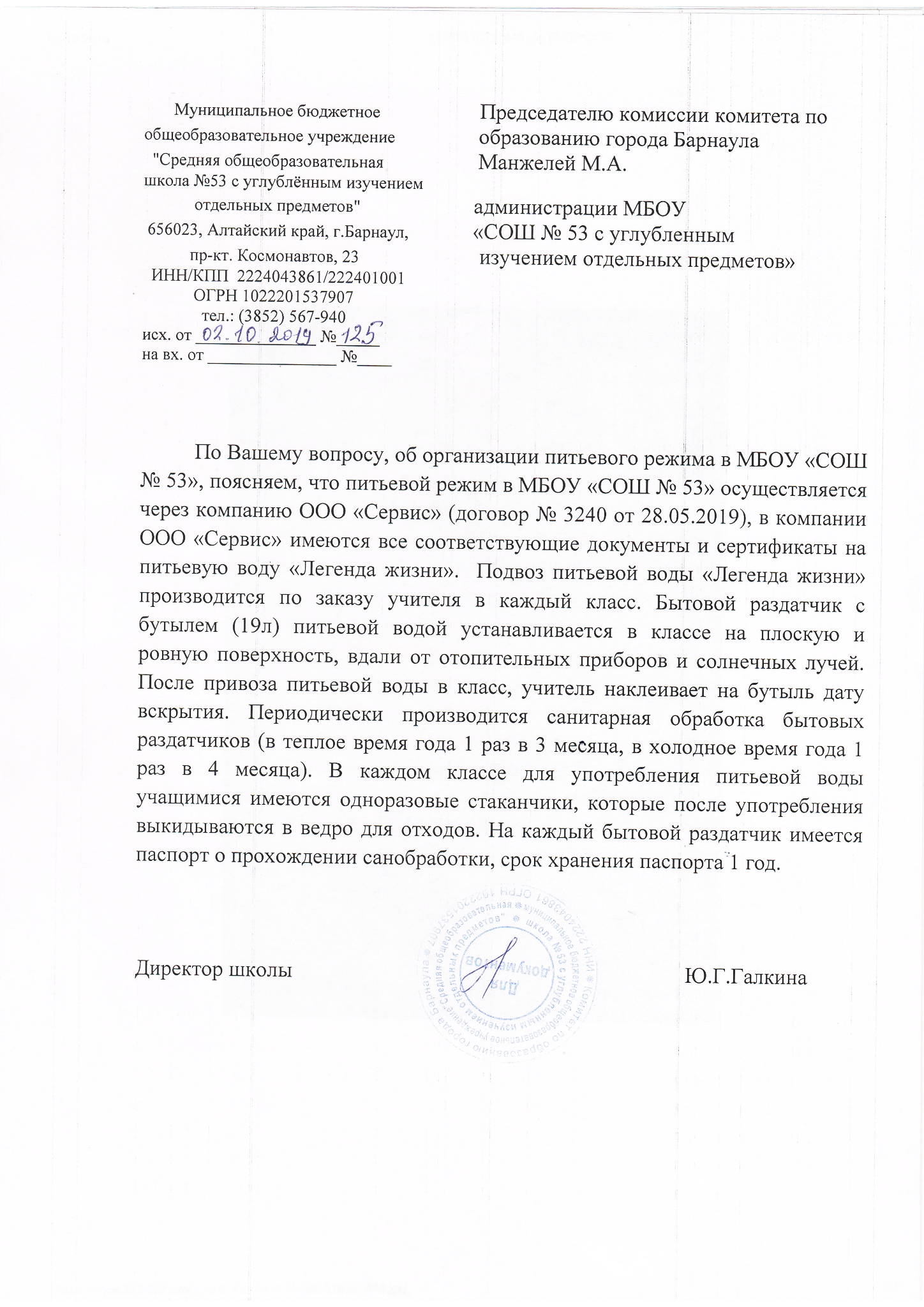 